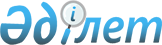 О признании утратившим силу решение акима Ерназаровского сельского округа от 18 июля 2016 года № 2 "Об установлении ограничительных мероприятий по мыту лошадей на территории крестьянского хозяйства "Мукинов" в участке Мойылды Ерназаровского сельского округа Бескарагайского района Восточно-Казахстанской области"Решение акима Ерназаровского сельского округа Бескарагайского района Восточно-Казахстанской области от 6 января 2017 года № 1. Зарегистрировано Департаментом юстиции Восточно-Казахстанской области 26 января 2017 года № 4861      Примечание РЦПИ.

      В тексте документа сохранена пунктуация и орфография оригинала.

      В соответствии со статьей 27 Закона Республики Казахстан от 6 апреля 2016 года "О правовых актах", аким Ерназаровского сельского округа РЕШИЛ:

      1. Признать утратившим силу решение акима Ерназаровского сельского округа от 18 июля 2016 года № 2 "Об установлении ограничительных мероприятий по мыту лошадей на территории крестьянского хозяйства "Мукинов" в участке Мойылды Ерназаровского сельского округа Бескарагайского района Восточно-Казахстанской области" (опубликовано в районной газете "Бесқарағай тынысы" от 17 августа 2016 года № 68 (1794), зарегистрирован в Реестре государственной регистрации нормативных правовых актов от 5 августа 2016 года № 4628).

      2. Настоящее решение вводится в действие по истечении десяти календарных дней после дня его первого официального опубликования.


					© 2012. РГП на ПХВ «Институт законодательства и правовой информации Республики Казахстан» Министерства юстиции Республики Казахстан
				
      И.о акима Ерназаровского 

      сельского округа

Б. Марзатаева
